Unit 4 Lesson 9: Increasing and Decreasing Functions1 Comparing Values (Warm up)Student Task StatementFor each pair of numbers, write , or  in the blank to make a true equation or inequality. Be prepared to share your reasoning.-6  -95.2 Let .2 What Could It Be?Student Task StatementDescribe  and  with a situation that could fit the given graphs. Explain your reasoning.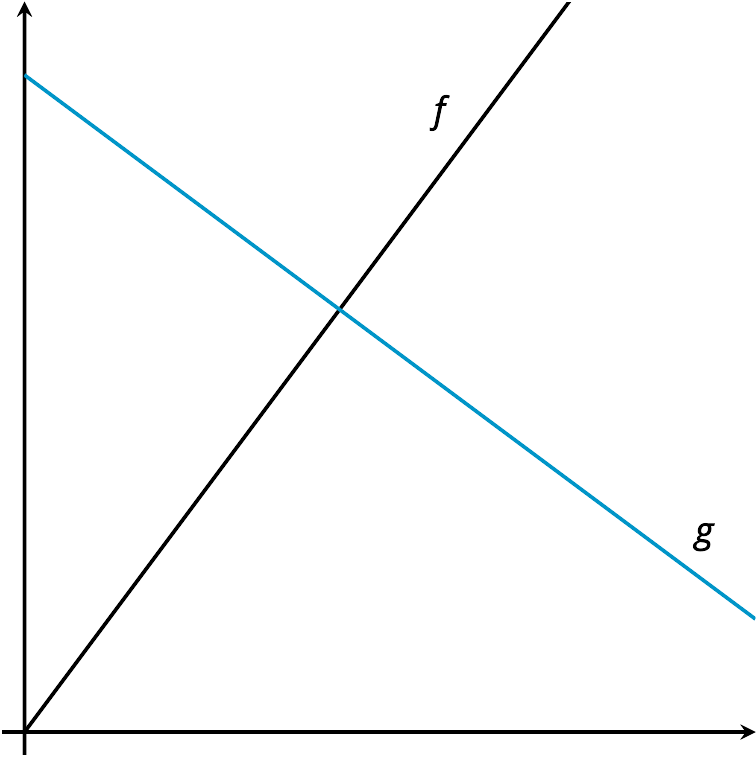 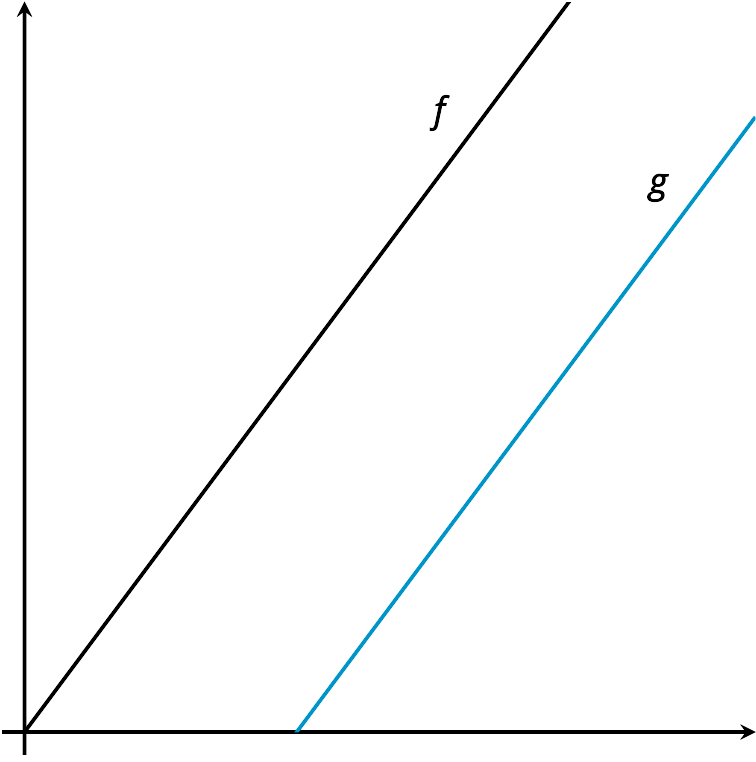 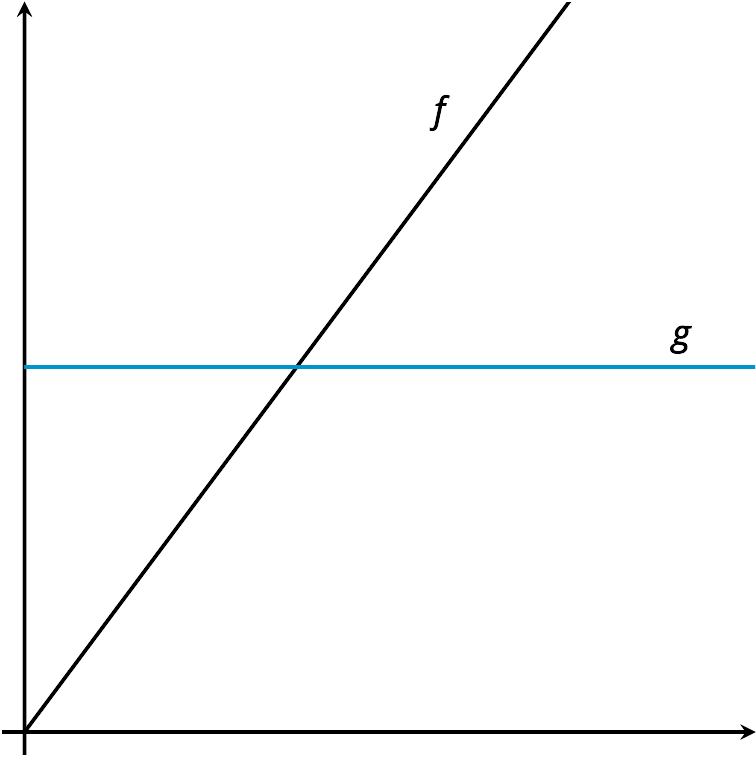 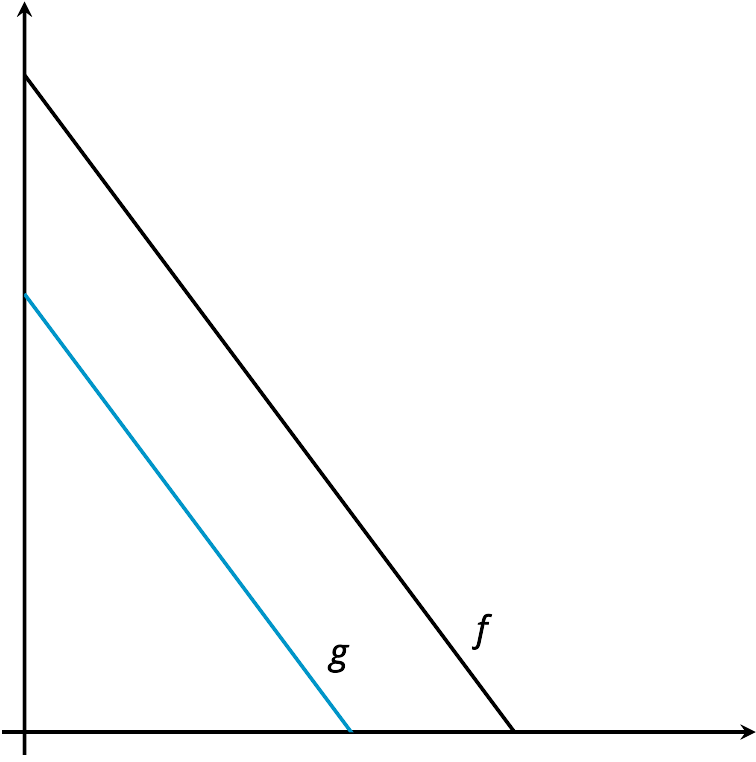 3 Cities, Towns, and VillagesStudent Task StatementDraw an example of a graph that shows two functions as they are described. Make sure to label the functions.The population of 2 cities as functions of time so that city A always has more people than city B.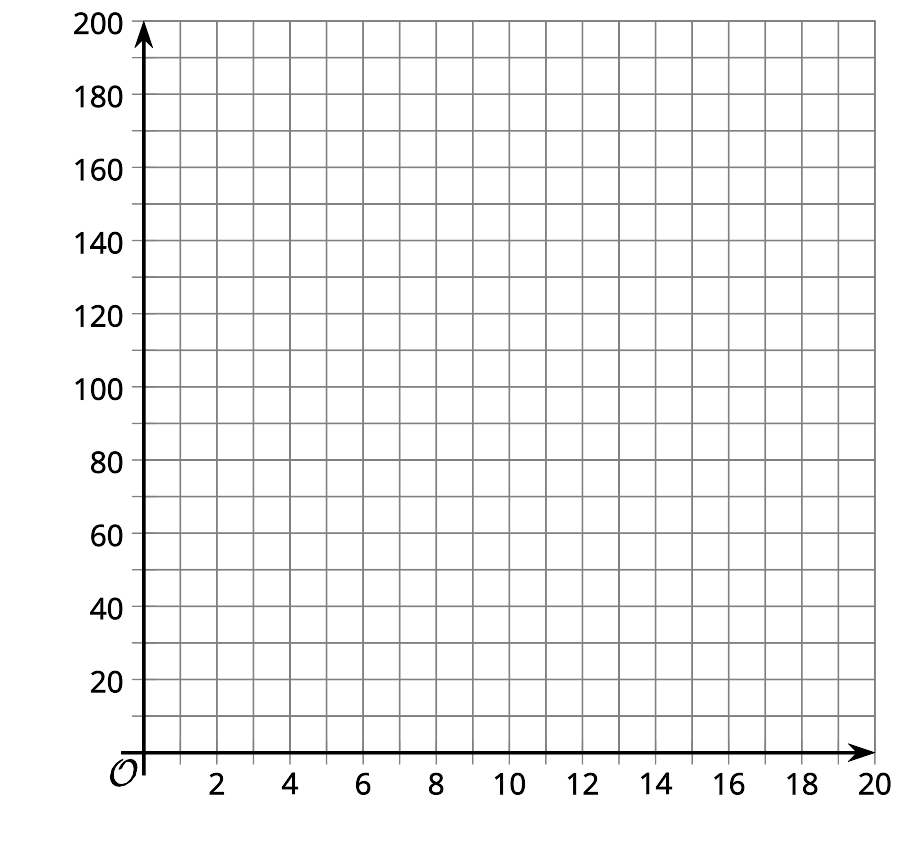 The population of 2 towns as functions of time so that town A is larger to start, but then town B gets larger.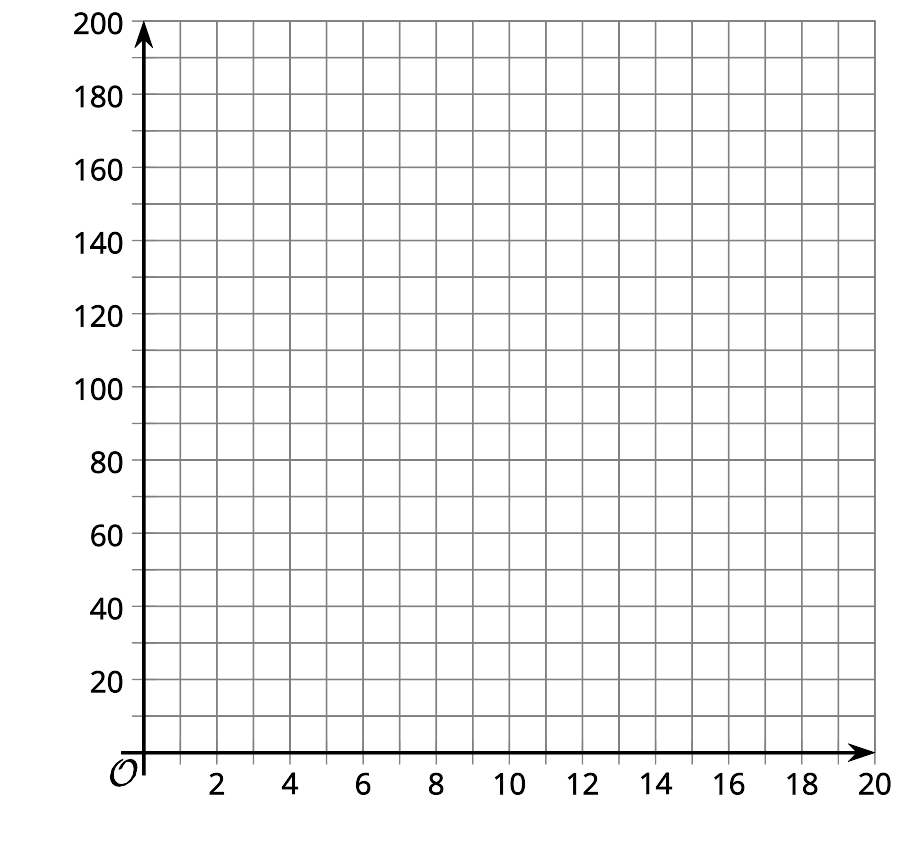 The population of 2 villages as functions of time so that village A has a steady population and village B has a population that is initially large, but decreases.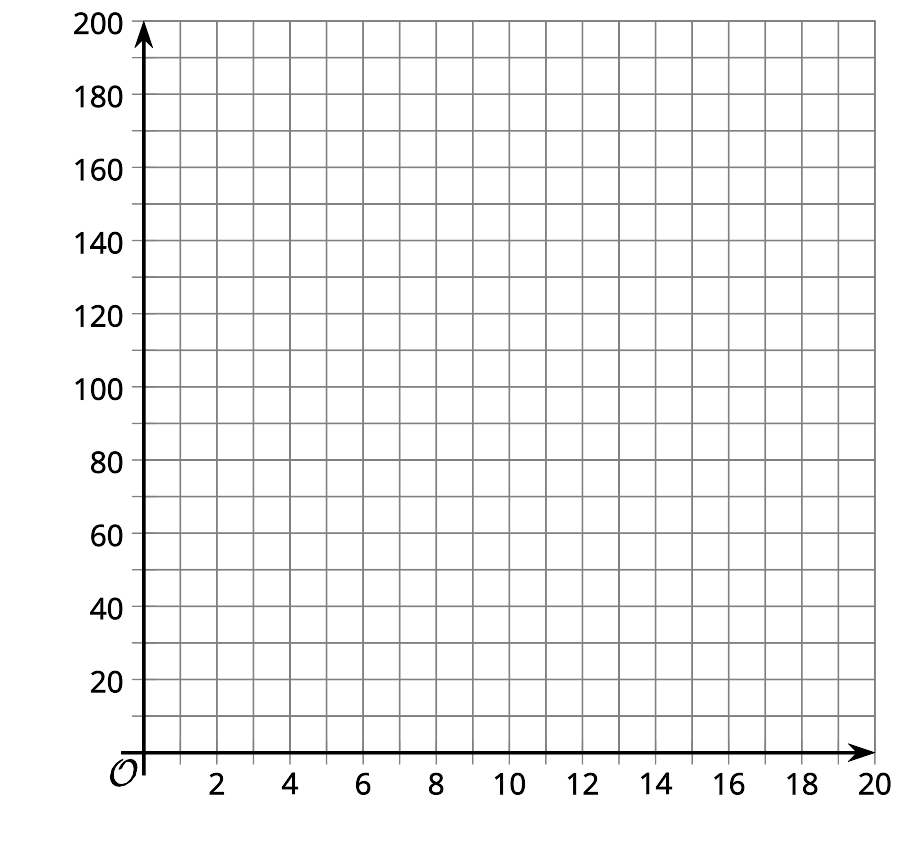 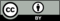 © CC BY 2019 by Illustrative Mathematics